WYDZIAŁ NAUK SPOŁECZNYCH 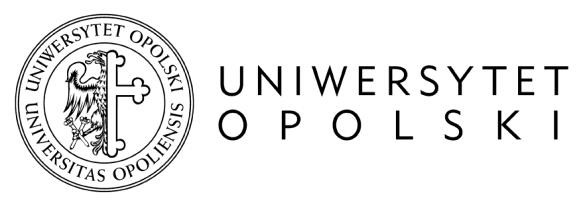 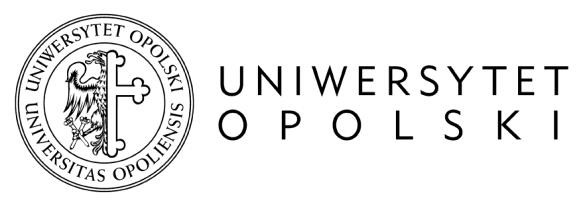 45-052 Opole, ul. Oleska 48  sekretariat tel. +48 77 452 74 01, tel./fax +48 77 452 74 00 sekretariatwns@uni.opole.pl  www.wns.uni.opole.pl  OPINIA O PRZEBIEGU PRAKTYKI OBOWIĄZKOWEJ  KIERUNEK  SOCJOLOGIA KIERUNEK  SOCJOLOGIA Rok akademicki: ……./……. Data opracowania opinii: 1. Imię i nazwisko studenta: 2. Rok i semestr studiów, moduł: 3. Okres trwania praktyki: od …….…..……. do ……………….    4. Nazwa placówki (instytucji): 5. Imię i nazwisko Opiekuna praktyki w placówce (instytucji): 6. Dane Opiekuna praktyki, staż pracy, wykształcenie (opcjonalnie): 7. Szczegółowa ocena studenta i jego przygotowania do zawodu (dowolny dobór kryteriów: ocena wiedzy teoretycznej, umiejętności, predyspozycje i cechy osobowościowe studenta, inne uwagi Opiekuna praktyki). 8. Ogólna ocena studenta wg skali: bardzo dobry (5,0); dobry plus (4,5); dobry (4,0); dostateczny plus (3,5); dostateczny (3,0); niedostateczny (2,0). Opinia została sporządzona w jednym egzemplarzu.  